ASUMBI GIRLS HIGH SCHOOL POST -MOCK 1AUGUST/SEPTEMBER2022BIOLOGY PP2 MSa) Blood coming from the body has supplied the tissue cells with oxygen/ oxygen has diffused out of capillary into the tissue fluid;b) Oxygen concentration at B reduces/will be at lowest; because blood at P has a lower oxygen concertation creating a diffusing gradient; From A to B there is a diffusion gradient hence at B much oxygen has diffused into the from water into the blood;c) Heartd)  Amount of exchange of respiratory gasses between blood and water would reduce; because of reduced diffusion gradient;e) Counter flow system.a) – Industrial effluents because the factory is close to the river.Domestic effluents since some houses are next to the river and the marsh.b) i) Drinking water contamination since the water works is close to the sewage works;    ii) Spread of diseases to residents nearby because many pathogens and diseases vectors are found in the sewage works and refuse pit near the houses;   iii) Air pollution because the prevailing wind carries unpleasant smell over the town;c) The swamp is the breeding site for mosquito larva hence adult mosquitos may spread malaria to residents living nearby.d) – Treating industrial and domestic effluents before releases it into the water.     - Cooling the water from the factories to avoid raising water temperature in the river and swamp.                   - Carry out environmental impact assessment before establishing factories/industries;                   etca) A – Coleoptile     B – Remaining of seed / seed.b) A - Protects the delicate plumule as it pushes through the soil during germination.     B – Contains stored food which is hydrolyzed and used by the germinating seed / seedling before the seedling starts to photosynthesize.     C – Anchors the seedling.         - Absorbs water and mineral ions.c) Hypogeal germination.d) – Optimum temperature / warmth.     -  Growth hormones.     -  Viability of seed     -  Enzymese) It oxidizes the stored food in the seed to give energy for growth/synthesis of new materials;          (ANY TWO)a) Appendicular;b) 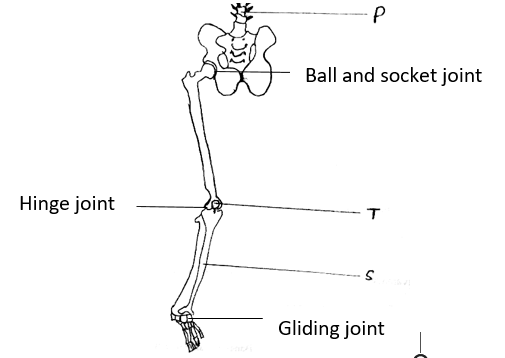 c) S – Tibia     T – Patella     P – Lumbar verteraed) – vertebrae     - Pelvis                                   G -  Gene for Purple  g – Gene for whiteParental phenotype               purple grains                          purple grainsParental Genotype                      GG                          X                     Gg                   ;                   Gametes                                                                                                    ;                                                                                                                                                             ;                                    F1                                      GG             Gg                     GG           Gg             ;All purple colored grained maize plants.Deliberate modification of characteristics of an organism by manipulating the DNA / Gene, by transferring genes from one organism to another;Phenotypic ratio; 3 smooth seed coat : 1 wrinkled seed coat         Seeds with wrinkled coats = ¼ X 14640;                                                              = 3660;6a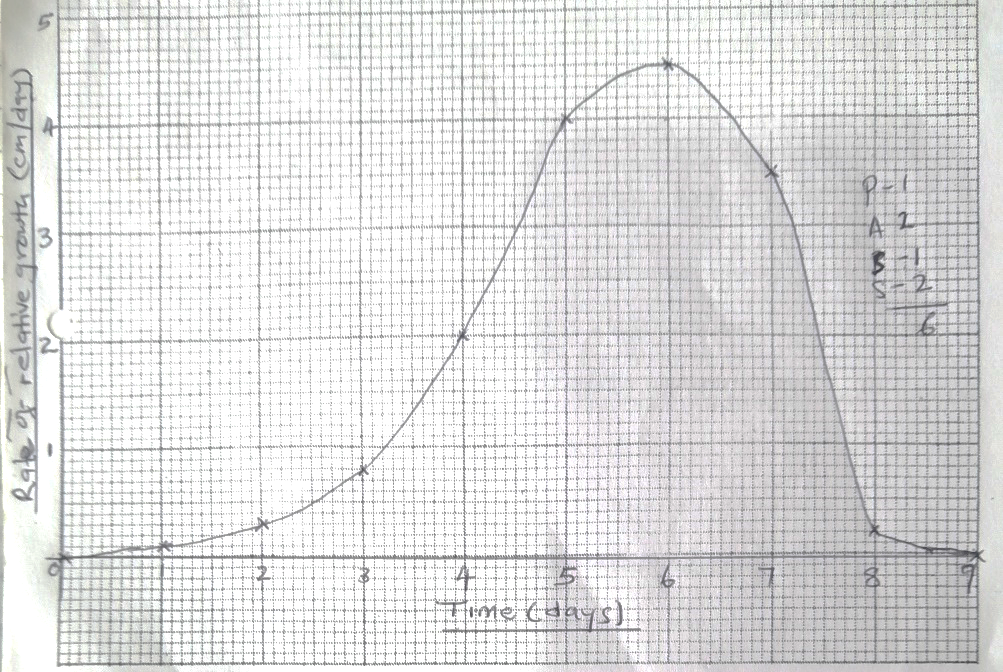          b) -Supports the leaf in position to trap light for photosynthesis;            -  Contains xylem tissue to transport water and dissolved mineral salts to the leaf for              photosynthesis, and phloem to transport synthesized food to the rest parts of a plant;        c) – Dense cytoplasm;             -Thin cell wall;            - Numerous mitochondria;           -Very small / No sap vacuole;       di)  2-5 There is a fast growth rate; because the leaf is very young; and cells are actively dividing and             elongating;          ii) 6-8 There is reducing rate or relative growth; of the petiole. This is because the cells if the              petiole/leaf are no longer dividing and elongating; instead the cells are becoming differentiated;           iii) 8-9 Growth ceases; /very little growth because all cells are differentiated; and has formed               permanent tissues;     e) Primary growth takes place at shoot tip and root tip leading to increase in length due to activity of           apical meristems;     Secondary growth leads to increase in girth in stems due to activity of lateral meristems / vascular      cambium;       7.The flowers have the following features:Insect pollination / Entomophilous flowersAre scented to attract insectsHave small sticky, stigma that occur inside the flower for pollen grains to stick on it.Have nectaries to secrate nectar; nectar acts as a bait to attract insectsHave nectar guides to guide the insects to the nectaries.Have special shaped corolla to provide landing platform i.e. tubular or funnel sheped corolla to increase chance of contact by insects.Large / heavy and rough / sticky / spiny / spiky pollen grains which stick on the body of insects on stigma.Large; conspicuous flowers with brightly colored petal, bracts or inflorescence to attract insects.Anthers are small and firmly attached to filament to ensure insect brush against the anthers as they crawl into the flower hence collect as many pollen grains.Stigmas are small, sticky and occur inside the flower, so that pollen grain from insect body can stick onto it.Another’s are situated inside the flower to ensure that they are into contact with the insects.Mimicry to attract insects / flowers mimic female insects which attract male insects for mating e.g orchids.       N/B-   1 mark per point        -Max 10mksWind pollinated / Anemophilous flowersAnthers and stigma hang outside the flowers to increase chances of pollination; style / filament is long to expose stigma / anthers.Stigma is hairy / feathery / branched / long to increase surface are over which pollen grains land / to trap pollen grains.Pollen grains are smooth / dry / light / small to be easily carried by wind; large amount of pollen grains to increase chances of pollination.Flowers are small with inconspicuous petals, bracts or inflorescence.Flowers not scented and lack nectar.Anthers are large and loosely attached to flexible filaments to enable them sway easily to release pollen grains. This ensures that pollen grains released readily when wind blows.Pollen grains may have structures which contain air to increase buoyancy, flowers have long stalks holding them out in the wind.   Max 10mksa) Temperature; PH value; co-factors; enzyme and co-enzymes; enzyme concentration; substrate concertation; metabolic poison / inhibitors;         Max 6mksb) - Temperature- increase in temperature increases rate of enzymatic activity; up to an optimum where enzymes work at best hence maximum / highest rate of reaction;  low temperature makes the enzymes less active; high temperatures above 400c denatures enzymes; enzymatic activity reduces and eventually stops;    - PH – Enzymes work best at optimum PH; extreme PH denatures enzymes; Some enzymes act best in acidic or basic medium while others work best at neutral pH; Optimum PH should be maintained.Enzyme concentration – Increase in concentration increases enzymatic activity as there is more active sites; to combine with substrate hence an increase in reaction;Co-enzymes – activates enzymes; increasing rate of activity;Substrate concentration – increase in substrate concentration increases enzymatic activity; up to certain level where enzymes become a limiting factor;Inhibitors –  They compete with substrate for active sites or combines permanently with active sites of enzymes; They slow down or stop the rate of reaction;        Max 14mks